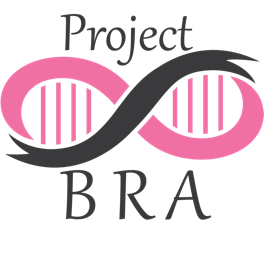 Step 1:Assess Family HistoryLocationProcessResponsibleIncluded in Organizational ProtocolDo you use a tool to collect family history?   Yes / NoAssess cancers diagnosed in first- or second-degree relatives, including type of cancer and age of diagnosis.How and when is family history documented and updated in the EMR?Step 2:Assess Personal HistoryLocationProcessResponsibleIncluded in Organizational ProtocolAssess hormonal risk factors:Age of menarche/menopauseAge at first live birth/nulliparityExogenous hormone useObesityAssess radiographic breast densityDoes the patient have a history of prior breast biopsy? How and when will this information be documented and updated in the EMR?Step 3:Choose a Risk Prediction ModelLocationProcessResponsibleIncluded in Organizational ProtocolDo you use a Risk Prediction Model tool to conduct risk assessments?   Yes / No If so, which one?NCI Gail ModelFamily history-based model- IBIS Tyrer-CuzickOtherHow and when will this information be documented and updated in the EMR?Step 4:Interpret Risk AssessmentLocationProcessResponsibleIncluded in Organizational ProtocolWho will interpret risk as Average or High-Risk to inform the screening strategy?How are risk assessment results communicated to the patient?How and when is a lifetime risk of >20% documented in the EMR?Step 5:ManagementLocationProcessResponsibleIncluded in Organizational ProtocolNavigate referrals for screening/specialists:Genetic counselingHigh-Risk clinic referralRadiographic screeningDo you recommend additional screening to women with a lifetime risk of >20%?Yes / NoHow are referrals and follow-up with patients managed?